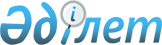 "Қазақстан Республикасы Президентінің 2000 жылғы 12 қазандағы N 471 Жарлығына толықтырулар енгізу туралы" Қазақстан Республикасының Президенті Жарлығының жобасы туралыҚазақстан Республикасы Үкіметінің 2005 жылғы 17 қаңтардағы N 16 Қаулысы

      Қазақстан Республикасының Үкіметі  ҚАУЛЫ ЕТЕДІ: 

      Қазақстан Республикасы Президентінің "Қазақстан Республикасы Президентінің 2000 жылғы 12 қазандағы N 471 Жарлығына толықтырулар енгізу туралы" Жарлығының жобасы Қазақстан Республикасы Президентінің қарауына енгізілсін.        Қазақстан Республикасының 

      Премьер-Министрі  

  ҚАЗАҚСТАН РЕСПУБЛИКАСЫ ПРЕЗИДЕНТІНІҢ 

ЖАРЛЫҒЫ  Қазақстан Республикасы Президентінің 

2000 жылғы 12 қазандағы N 471 Жарлығына 

толықтырулар енгізу туралы        ҚАУЛЫ ЕТЕМІН:       1. Қазақстан Республикасы Президентінің "Сот әкімшілігінің жаңа жүйесінің қызметін қамтамасыз ету жөніндегі шаралар туралы" 2000 жылғы 12 қазандағы N 471  Жарлығына мынадай толықтырулар енгізілсін:       жоғарыда аталған Жарлықпен бекітілген Қазақстан Республикасы Жоғарғы Соты жанындағы Сот әкімшілігі жөніндегі комитет туралы ережеде: 

      1-тармақ "уақтылы атқаруды" деген сөздерден кейін "және жекелеген негіздемелер бойынша республикалық меншікке айналдырылған (түскен) мүлікті есепке алу, сақтау, бағалау және одан әрі пайдалану жөніндегі жұмыстарды ұйымдастыруды" деген сөздермен толықтырылсын;       11-тармақ мынадай мазмұндағы 16) тармақшамен толықтырылсын: 

      "16) жекелеген негіздемелер бойынша республикалық меншікке айналдырылған (түскен) мүлікті есепке алу, сақтау, бағалау және одан әрі пайдалану жөніндегі жұмыстарды ұйымдастырады.".       2. Қазақстан Республикасының Үкіметі осы Жарлықтан туындайтын шараларды қабылдасын.       3. Осы Жарлық қол қойылған күнінен бастап күшіне енеді.        Қазақстан Республикасының 

      Президенті 
					© 2012. Қазақстан Республикасы Әділет министрлігінің «Қазақстан Республикасының Заңнама және құқықтық ақпарат институты» ШЖҚ РМК
				